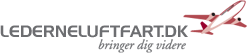 Til medlemmerne                                                                                       August2013Bestyrelsen i LederneLuftfart har besluttet, at udover de gratis kurser/foredrag vi løbende tilbyder, tilbyder vi nu også medlemmer af sektionen, tilskud til uddannelse.En del af disse midler kommer fra vores uddannelsesfond, der bla ligger i SAS overenskomst § 4.6, som normalt bruges til, at afholde medlemsmøder og lign. Vi tilbyder, at hvis du har meldt dig til en ledelses eller kompetence givende uddannelse/kursus bidrager vi med op til 1000kr pr kalenderår.Krav for at få dette tilskud er: At det er en offentlig anerkendt og eller kompetencegivende uddannelse.At man har været medlem af LederneLuftfart min. 1 år eller er ny leder.Uddannelsen/kurset skal være påbegyndt.Tilskuddet gives til bøger, materialer, tilmelding olignDu kan komme forbi kontoret med dine regninger. Med kompetencegivende uddannelse mener vi noget der bidrager til din faglige udvikling som leder eller medarbejder.Med venlig hilsenBestyrelsen